Certain
There will be oranges in this bag.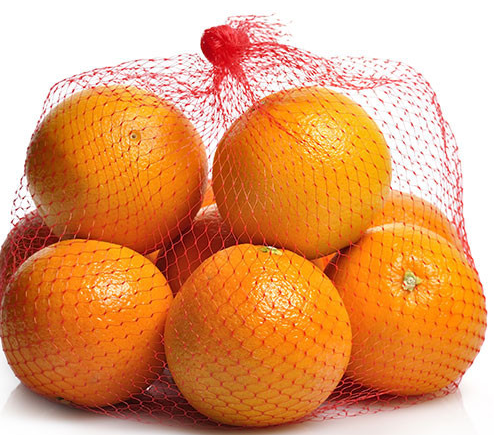 Likely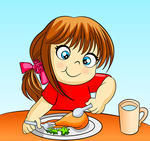 You will eat food today.
Unlikely
An Elephant will come to school.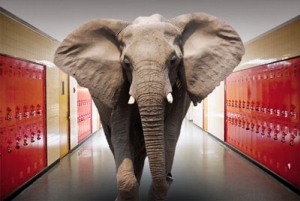 Impossible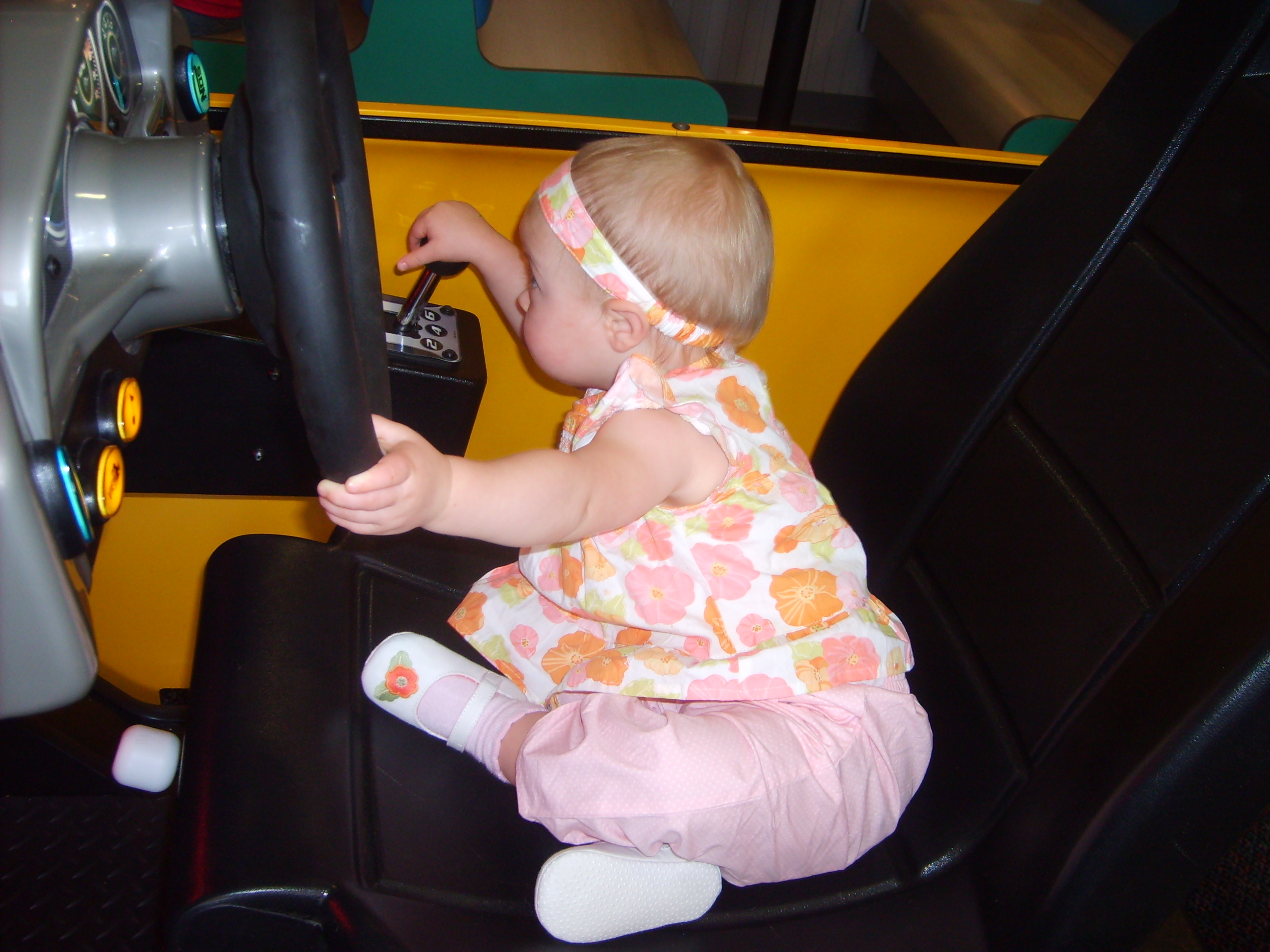 A baby will get their drivers licence.